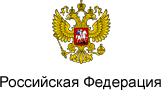 Федеральный закон от 26.10.2002 N 127-ФЗ (ред. от 29.12.2015) "О несостоятельности (банкротстве)"(с изм. и доп., вступ. в силу с 01.01.2016)Статья 142. Расчеты с кредиторами в ходе конкурсного производства  1. Конкурсный управляющий или лица, имеющие в соответствии со статьями 113 и 125 настоящего Федерального закона право на исполнение обязательств должника, производят расчеты с кредиторами в соответствии с реестром требований кредиторов. Установление размера требований кредиторов осуществляется в порядке, предусмотренном статьей 100 настоящего Федерального закона.КонсультантПлюс: примечание.Восстановление двухмесячного срока, установленного для закрытия реестра требований кредиторов, законодательством не предусмотрено (пункт 3 Информационного письма ВАС РФ от 26.07.2005 N 93).Реестр требований кредиторов подлежит закрытию по истечении двух месяцев с даты опубликования сведений о признании должника банкротом и об открытии конкурсного производства. 2. Требования кредиторов каждой очереди удовлетворяются после полного удовлетворения требований кредиторов предыдущей очереди, за исключением случаев, предусмотренных настоящим Федеральным законом для удовлетворения обеспеченных залогом имущества должника требований кредиторов. В случае невозможности перечисления денежных средств на счет (вклад) кредитора причитающиеся ему денежные средства вносятся конкурсным управляющим в депозит нотариуса по месту нахождения должника, о чем сообщается кредитору. В случае невостребования кредитором денежных средств, внесенных в депозит нотариуса, в течение трех лет с даты их внесения в депозит нотариуса указанные денежные средства перечисляются нотариусом в федеральный бюджет. 3. При недостаточности денежных средств должника для удовлетворения требований кредиторов одной очереди денежные средства распределяются между кредиторами соответствующей очереди пропорционально суммам их требований, включенных в реестр требований кредиторов, если иное не предусмотрено настоящим Федеральным законом.4. Требования конкурсных кредиторов и (или) уполномоченных органов, заявленные после закрытия реестра требований кредиторов, удовлетворяются за счет оставшегося после удовлетворения требований кредиторов, включенных в реестр требований кредиторов, имущества должника. (в ред. Федерального закона от 30.12.2008 N 296-ФЗ)(см. текст в предыдущей редакции)Расчеты с кредиторами по таким требованиям производятся конкурсным управляющим в порядке, установленном настоящей статьей.5. Требования кредиторов первой очереди, заявленные до окончания расчетов со всеми кредиторами (в том числе после закрытия реестра требований кредиторов), но после завершения расчетов с кредиторами первой очереди, заявившими свои требования в установленный срок, подлежат удовлетворению до удовлетворения требований кредиторов последующих очередей. До полного удовлетворения указанных требований кредиторов первой очереди удовлетворение требований кредиторов последующих очередей приостанавливается. В случае, если такие требования были заявлены до завершения расчетов с кредиторами первой очереди, они подлежат удовлетворению после завершения расчетов с кредиторами первой очереди, заявившими свои требования в установленный срок, при наличии денежных средств на их удовлетворение.Требования кредиторов второй очереди, заявленные до окончания расчетов со всеми кредиторами (в том числе после закрытия реестра требований кредиторов), подлежат удовлетворению в порядке, аналогичном порядку, установленному абзацами первым и вторым настоящего пункта.6. В случае наличия рассматриваемых в арбитражном суде (суде) на момент начала расчетов с кредиторами соответствующей очереди разногласий между конкурсным управляющим и кредитором по заявленному требованию кредитора конкурсный управляющий обязан зарезервировать денежные средства в размере, достаточном для пропорционального удовлетворения требований соответствующего кредитора.Суммы процентов по вознаграждению конкурсного управляющего, подлежащие выплате в соответствии со статьей 20.6 настоящего Федерального закона, резервируются на счете должника и выплачиваются одновременно с окончанием расчетов с кредиторами.(абзац введен Федеральным законом от 30.12.2008 N 296-ФЗ)7. Требования кредиторов третьей очереди, заявленные в установленный срок, но установленные арбитражным судом после начала погашения требований кредиторов третьей очереди, подлежат удовлетворению в размере, предусмотренном для погашения требований кредиторов третьей очереди.8. Погашенными требованиями кредиторов считаются удовлетворенные требования, а также те требования, в связи с которыми достигнуто соглашение об отступном, или конкурсным управляющим заявлено о зачете требований, или имеются иные основания для прекращения обязательств. В качестве отступного может быть предоставлено только имущество должника, не обремененное залогом.Зачет требования, а также погашение требования предоставлением отступного допускается только при условии соблюдения очередности и пропорциональности удовлетворения требований кредиторов. 9. Погашение требований кредиторов путем заключения соглашения об отступном допускается в случае согласования данного соглашения с собранием кредиторов (комитетом кредиторов). Погашение требований кредиторов путем заключения соглашения о новации обязательства в конкурсном производстве не допускается.Требования кредиторов, не удовлетворенные по причине недостаточности имущества должника, считаются погашенными. Погашенными считаются также требования кредиторов, не признанные конкурсным управляющим, если кредитор не обращался в арбитражный суд или такие требования признаны арбитражным судом необоснованными. 10. Конкурсный управляющий вносит в реестр требований кредиторов сведения о погашении требований кредиторов. 11. Кредиторы, требования которых не были удовлетворены в полном объеме в ходе конкурсного производства, имеют право требовать обращения взыскания на имущество должника, незаконно полученное третьими лицами, в размере требований, оставшихся не погашенными в деле о банкротстве. В случае отсутствия указанного имущества или по заявлению третьего лица суд вправе удовлетворить требования данных кредиторов путем взыскания соответствующей суммы без обращения взыскания на имущество должника. Указанное требование может быть предъявлено в срок, установленный федеральным законом. 12. Утратил силу. - Федеральный закон от 02.07.2013 N 189-ФЗ.(см. текст в предыдущей редакции)13. В отношении требований, возникающих из финансовых договоров, размер обязательств по которым определяется в порядке, предусмотренном статьей 4.1 настоящего Федерального закона, положения настоящей статьи применяются только в части требований кредиторов по нетто-обязательствам.(п. 13 введен Федеральным законом от 07.02.2011 N 8-ФЗ)